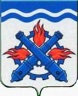 РОССИЙСКАЯ ФЕДЕРАЦИЯДУМА ГОРОДСКОГО ОКРУГА ВЕРХНЯЯ ТУРАШЕСТОЙ СОЗЫВШестьдесят девятое заседание РЕШЕНИЕ №  28	20 апреля 2023 года г. Верхняя ТураО признании утратившим силу Решения Думы Городского округа от 21.02.2017 года № 17 «О предоставлении депутатами сведений о своих доходах, расходах, об имуществе и обязательствах имущественного характера, а также  сведений о доходах, расходах, об имуществе и обязательствах имущественного характера своих супруги (супруга) и несовершеннолетних детей»В целях совершенствования системы противодействия коррупции Городском округе Верхняя Тура, на основании Федерального закона от 25.12.2008 года № 273-ФЗ «О противодействии коррупции», Закона Свердловской области от 20.02.2009 года № 2-ОЗ «О противодействии коррупции в Свердловской области», руководствуясь Федеральным законом от 06.10.2003 года № 131-ФЗ «Об общих принципах организации местного самоуправления в Российской Федерации», Уставом Городского округа Верхняя Тура, принимая во внимание протест прокурора г. Кушвы от 07.04.2023 года,ДУМА ГОРОДСКОГО ОКРУГА ВЕРХНЯЯ ТУРА РЕШИЛА:    1. Признать утратившим силу Решения Думы Городского округа от 21.02.2017 года № 17 «О предоставлении депутатами сведений о своих доходах, расходах, об имуществе и обязательствах имущественного характера, а также  сведений о доходах, расходах, об имуществе и обязательствах имущественного характера своих супруги (супруга) и несовершеннолетних детей».2. Опубликовать настоящее решение в муниципальном вестнике «Администрация Городского округа Верхняя Тура» и разместить на официальном сайте Городского округа Верхняя Тура.3. Настоящее решение вступает в силу с момента принятия.Председатель ДумыГородского округа Верхняя Тура					И.Г. Мусагитов